2020年環球盃全國高中職創意設計競賽報名表PS.參賽隊伍的成員中，老師與學生都至少要有1 名        2020年環球盃全國高中職創意設計競賽 海報格式         (附件二)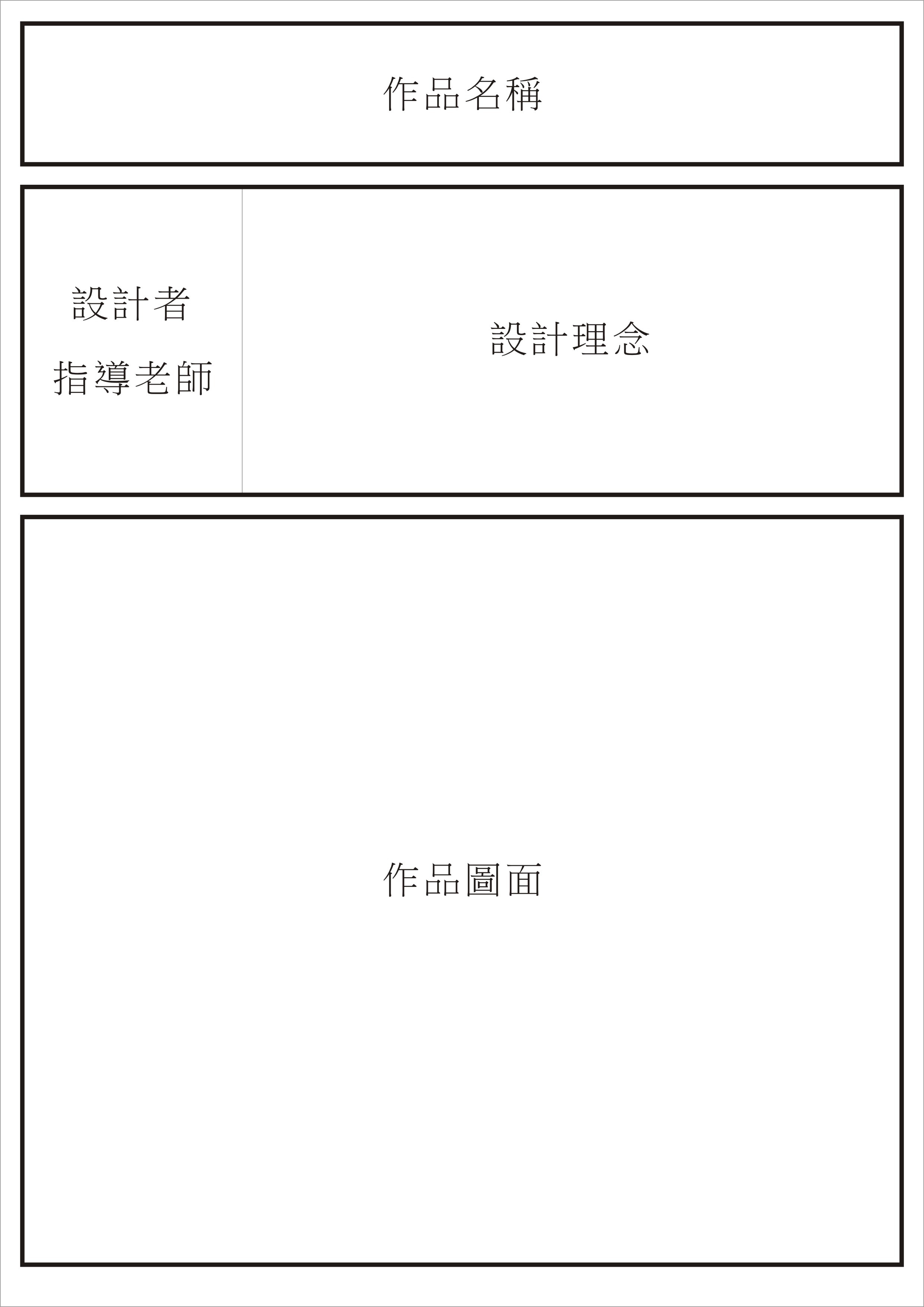 作品類別視覺傳達設計組         □數位媒體動畫組         □ 產品設計組視覺傳達設計組         □數位媒體動畫組         □ 產品設計組視覺傳達設計組         □數位媒體動畫組         □ 產品設計組視覺傳達設計組         □數位媒體動畫組         □ 產品設計組視覺傳達設計組         □數位媒體動畫組         □ 產品設計組作品名稱作品摘要學校名稱郵遞區號學校地址隊名身分姓名科系/年級聯絡手機E-mail老師學生學生學生學生學生